دانشگاه علوم پزشكي و خدمات بهداشتي درماني شهيد بهشتي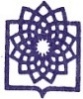 دانشكده پيراپزشكي-معاونت آموزشیفرم خلاصه تدوین طرح درس استاد در نیمسال دوم 99-98دانشگاه علوم پزشكي و خدمات بهداشتي درماني شهيد بهشتيدانشكده پيراپزشكي-معاونت آموزشیفرم خلاصه تدوین طرح درس استاد در نیمسال دوم 99-98عنوان درس : بیوشیمی عمومی عنوان درس : بیوشیمی عمومی تعداد کل واحد : 3تئوری                  عملی  گروه آموزشی :  علوم آزمایشگاهیگروه آموزشی :  علوم آزمایشگاهیگروه آموزشی :  علوم آزمایشگاهیگروه آموزشی :  علوم آزمایشگاهیهدف کلی درس : شناسایی مواد حیاتی و خواص شیمیایی آنهاهدف کلی درس : شناسایی مواد حیاتی و خواص شیمیایی آنهاهدف کلی درس : شناسایی مواد حیاتی و خواص شیمیایی آنهاهدف کلی درس : شناسایی مواد حیاتی و خواص شیمیایی آنهاپیش نیاز : شیمی عمومیپیش نیاز : شیمی عمومیپیش نیاز : شیمی عمومیپیش نیاز : شیمی عمومیرشته و مقطع تحصیلی دانشجویان : کارشناسی پیوسته ترم (2)	رشته و مقطع تحصیلی دانشجویان : کارشناسی پیوسته ترم (2)	رشته و مقطع تحصیلی دانشجویان : کارشناسی پیوسته ترم (2)	رشته و مقطع تحصیلی دانشجویان : کارشناسی پیوسته ترم (2)	رشته و مقطع تحصیلی دانشجویان : کارشناسی پیوسته ترم (2)	نام مدرس/مدرسین : دکتر کازرونی، دکتر شانکینام مدرس/مدرسین : دکتر کازرونی، دکتر شانکینام مدرس/مدرسین : دکتر کازرونی، دکتر شانکیجلسهرئوس مطالبرئوس مطالبرئوس مطالبرئوس مطالبنام مدرّستاريخروز1آب و الکترولیت هاآب و الکترولیت هاآب و الکترولیت هاآب و الکترولیت هادکترشانکی13/11/98یک شنبه10-123خصوصیات پلی ساکاریدهاخصوصیات پلی ساکاریدهاخصوصیات پلی ساکاریدهاخصوصیات پلی ساکاریدهادکتر کازرونیسه شنبه10-84خصوصیات پلی ساکاریدهاخصوصیات پلی ساکاریدهاخصوصیات پلی ساکاریدهاخصوصیات پلی ساکاریدها"یک شنبه10-1210-8به5ساختمان لیپیدهاساختمان لیپیدهاساختمان لیپیدهاساختمان لیپیدها"سه شنبه10-86ساختمان لیپیدهاساختمان لیپیدهاساختمان لیپیدهاساختمان لیپیدها"یک شنبه10-127ساختمان اسید های آمینه، پپتید ها و پروتئینهاساختمان اسید های آمینه، پپتید ها و پروتئینهاساختمان اسید های آمینه، پپتید ها و پروتئینهاساختمان اسید های آمینه، پپتید ها و پروتئینها"دکتر شانکیسه شنبه10-88ساختمان اسید های آمینه، پپتید ها و پروتئینهاساختمان اسید های آمینه، پپتید ها و پروتئینهاساختمان اسید های آمینه، پپتید ها و پروتئینهاساختمان اسید های آمینه، پپتید ها و پروتئینهادکتر شانکییک  شنبه10-129ُساختمان شیمیایی آنزیم ها و خواص آنهاُساختمان شیمیایی آنزیم ها و خواص آنهاُساختمان شیمیایی آنزیم ها و خواص آنهاُساختمان شیمیایی آنزیم ها و خواص آنهادکتر شانکیسه شنبه10-810ساختمان شیمیایی ویتامینهاساختمان شیمیایی ویتامینهاساختمان شیمیایی ویتامینهاساختمان شیمیایی ویتامینها"یک شنبه10-1211ساختمان شیمیایی همساختمان شیمیایی همساختمان شیمیایی همساختمان شیمیایی همدکترکازرونیسه شنبه10-812ساختمان شیمیایی اسیدهای نوکلئیک و خواص آنهاساختمان شیمیایی اسیدهای نوکلئیک و خواص آنهاساختمان شیمیایی اسیدهای نوکلئیک و خواص آنهاساختمان شیمیایی اسیدهای نوکلئیک و خواص آنهادکتر کازرونییک شنبه10-1213بیوانرژتیکبیوانرژتیکبیوانرژتیکبیوانرژتیکدکتر شانکیسه شنبه10-814زنجیره انتقال الکترونزنجیره انتقال الکترونزنجیره انتقال الکترونزنجیره انتقال الکترون"یک شنبه10-1215متابولیسم کربوهیدراتهامتابولیسم کربوهیدراتهامتابولیسم کربوهیدراتهامتابولیسم کربوهیدراتها"سه شنبه10-816متابولیسم کربوهیدراتهامتابولیسم کربوهیدراتهامتابولیسم کربوهیدراتهامتابولیسم کربوهیدراتها"یک شنبه10-1217متابولیسم کربوهیدراتهامتابولیسم کربوهیدراتهامتابولیسم کربوهیدراتهامتابولیسم کربوهیدراتها"سه شنبه10-818متابولیسم لیپیدهامتابولیسم لیپیدهامتابولیسم لیپیدهامتابولیسم لیپیدها"یک شنبه10-1219متابولیسم لیپیدهامتابولیسم لیپیدهامتابولیسم لیپیدهامتابولیسم لیپیدها"سه شنبه10-820متابولیسم لیپیدهامتابولیسم لیپیدهامتابولیسم لیپیدهامتابولیسم لیپیدها"یک شنبه10-1221متابولیسم اسیدهای آمینهمتابولیسم اسیدهای آمینهمتابولیسم اسیدهای آمینهمتابولیسم اسیدهای آمینهدکترشانکیسه شنبه10-822متابولیسم اسیدهای آمینهمتابولیسم اسیدهای آمینهمتابولیسم اسیدهای آمینهمتابولیسم اسیدهای آمینه"یک شنبه10-1223متابولیسم اسیدهای آمینهمتابولیسم اسیدهای آمینهمتابولیسم اسیدهای آمینهمتابولیسم اسیدهای آمینه"سه شنبه10-824هورمون هاهورمون هاهورمون هاهورمون ها"یک شنبه10-1225هورمون هاهورمون هاهورمون هاهورمون ها"سه شنبه10-8منبع اصلی درس (REFRENCE1- DEVLIN ,T.M.Text book of biochemistry2- STRYER , L.Biochemistry3- LEHNINGER , A.L.Biochemistry4-Harper biochemistry5-Voet & Voet biochemistryمنابع وابسته برای مطالعه (BIBLIOGRAPHY)روش ارزشیابی:سوالات چهار گزینه ای، جواب کوتاه،سوالات تشریحی* روش های تدریس :- سخنرانی – پرسش و پاسخ – مباحثه گروهیعنوان درس :آزمایشگاه بیوشیمی عمومی عنوان درس :آزمایشگاه بیوشیمی عمومی تعداد کل واحد : 1تئوری               عملی   تئوری               عملی   گروه آموزشی :  علوم آزمایشگاهیگروه آموزشی :  علوم آزمایشگاهیگروه آموزشی :  علوم آزمایشگاهیهدف کلی درس : شناسایی مواد حیاتی و خواص شیمیایی آنهاهدف کلی درس : شناسایی مواد حیاتی و خواص شیمیایی آنهاهدف کلی درس : شناسایی مواد حیاتی و خواص شیمیایی آنهاهدف کلی درس : شناسایی مواد حیاتی و خواص شیمیایی آنهاهدف کلی درس : شناسایی مواد حیاتی و خواص شیمیایی آنهاپیش نیاز :همزمان با بیوشیمی عمومیپیش نیاز :همزمان با بیوشیمی عمومیپیش نیاز :همزمان با بیوشیمی عمومیرشته و مقطع تحصیلی دانشجویان : کارشناسی پیوسته ترم (2)	رشته و مقطع تحصیلی دانشجویان : کارشناسی پیوسته ترم (2)	رشته و مقطع تحصیلی دانشجویان : کارشناسی پیوسته ترم (2)	رشته و مقطع تحصیلی دانشجویان : کارشناسی پیوسته ترم (2)	نام مدرس/مدرسین : نام مدرس/مدرسین : نام مدرس/مدرسین : نام مدرس/مدرسین : جلسهرئوس مطالبرئوس مطالبرئوس مطالبنام مدرّسنام مدرّستاريخروز1آشنایی با وسایلآشنایی با وسایلآشنایی با وسایلدکتر شانکیدکتر شانکی14/11/98دوشنبه12-1015-132اسپکتروفتومتراسپکتروفتومتراسپکتروفتومتردکترکازرونیدکترکازرونیدوشنبه12-1015-133شناسایی قندهاشناسایی قندهاشناسایی قندهادکتر شانکیدکتر شانکیدوشنبه12-1015-134کروماتوگرافی(نمونه گذاری)TLCکروماتوگرافی(نمونه گذاری)TLCکروماتوگرافی(نمونه گذاری)TLCدکترکازرونیدکترکازرونیدوشنبه12-1015-135شناسایی لیپیدهاشناسایی لیپیدهاشناسایی لیپیدهادکتر شانکیدکتر شانکیدوشنبه12-1015-136کروماتوگرافی(رنگ آمیزی)TLCکروماتوگرافی(رنگ آمیزی)TLCکروماتوگرافی(رنگ آمیزی)TLCدکترکازرونیدکترکازرونیدوشنبه12-1015-137بررسی خصوصیات آنزیم هابررسی خصوصیات آنزیم هابررسی خصوصیات آنزیم هادکتر شانکیدکتر شانکیدوشنبه12-1015-138آزمایش بیورهآزمایش بیورهآزمایش بیورهدکترکازرونیدکترکازرونیدوشنبه12-1015-13منبع اصلی درس (REFRENCE1- Fundamentals of clinical chemistry ,Tietz2-Clinical chemistry ,Bishopمنابع وابسته برای مطالعه (BIBLIOGRAPHY)روش ارزشیابی:امتحان تئوری عملیامتحان عملیکار کلاسی در طول ترم* روش های تدریس :سخنرانی نمایشی(demonstration )